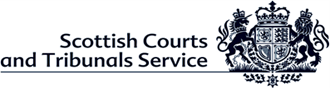 Membership of the Scottish Courts and Tribunals Service Equality Opportunity MonitoringThe Lord President is committed to equality of opportunity within the principles of appointment based on merit, with independent assessment as part of an open and transparent selection process.  Monitoring appointment and selection procedures is one way of ensuring that there is no discrimination in the way people are appointed.The information you provide will be used for monitoring purposes only and is strictly confidential.  NATIONALITYHow would you describe your nationality?Scottish 	English  	Welsh  	Northern Irish  	British     Other    Please state……………………..I prefer not to answer this question ETHNICITYEthnicity describes the group to which you as an individual believe you belong. Please indicate your ethnicity by ticking one box.A) WhiteScottish  	English  	Welsh    Northern Irish  Irish       Gypsy/Traveller  Other white background (please state)  …………………..B) Asian, Asian Scottish or Asian BritishIndian   Pakistani   Bangladeshi   Chinese    Any other Asian background (please state)   ……………………C) Black, Black Scottish or Black BritishCaribbean    	African  Any other Black/African/Caribbean background (please state) ………………D) Mixed/Multiple Ethnic GroupAny mixed background (please state)  …………………………..E) OtherAny other background (please state)   ……………………………I prefer not to answer this question  GENDERMale 		Female  	I prefer not to answer this question  DISABILITYDo you consider yourself to be disabled?Yes  	       	No If yes, please advise what your condition is: ……………………………………..I prefer not to answer this question  AGE24 or younger      25–29        30-34       35-39  	40-44    45-49       50-54    55-59      60-64  	65 or older I prefer not to answer this question  SEXUAL ORIENTATIONHeterosexual/Straight  	Gay Man  	    Bisexual   Gay woman/lesbian    	Other (please state) ………………………I prefer not to answer this question RELIGION OR BELIEFBuddhist  		Jewish  		Christian: Church of Scotland   Christian: Roman Catholic 		Christian: Other  	       No religion  Muslim 		Sikh 		Hindu  			Other (please state)  …………………….I prefer not to answer this question  MARRIAGE/CIVIL PARTNERSHIPAre you married or in a civil partnership?Yes   	No      I prefer not to answer this question  Thank you for completing this form. By completing it you have helped the SCTS better understand how it can ensure equal opportunity for all.